FORMULAREFormularul  – 1 Formular de ofertă (propunerea financiară) pentru atribuirea  contractuluiFormularul  – 2	 Centralizator de preţuriFormularul – 3	Propunere tehnică pentru atribuirea contractuluiFormularul – 4 Declarație privind sănătatea si securitatea în muncăFormularul – 5 Declarație privind conflictul de intereseFORMULARUL nr. 1OFERTANTUL__________________   (denumirea/numele)FORMULAR DE OFERTĂCătre ....................................................................................................                     (denumirea autorității contractante și adresa completă)    Domnilor,    1. Examinând documentația de atribuire, subsemnații, reprezentanți ai ofertantului _______________________________               , (denumirea/numele ofertantului)     ne oferim ca, în conformitate cu prevederile și cerințele cuprinse în documentația mai sus menționată, să prestăm „……………………………………………………………………………………….” pentru suma de ________________________ lei, (suma în litere și în cifre)                                                    la care se adaugă taxa pe valoarea adaugată în valoare de ______________________  lei (suma în litere și în cifre)    2. Ne angajăm ca, în cazul în care oferta noastră este stabilită câștigătoare, să începem serviciile și să terminăm prestarea acestora în conformitate cu specificaţiile din caietul de sarcini în _______ (perioada în litere si în cifre).                      3. Ne angajăm să menținem această ofertă valabilă pentru o durată de______________ zile, respectiv până la data de __________________(durata în litere si în cifre)                                                                                                (ziua/luna/anul) și ea va rămâne obligatorie pentru noi și poate fi acceptată oricând înainte de expirarea perioadei de valabilitate.    4. Până la încheierea și semnarea contractului de achiziție publică această ofertă, împreună cu comunicarea transmisă de dumneavoastră, prin care oferta noastră este stabilită câștigătoare, vor constitui un contract angajant între noi.    5. Întelegem că nu sunteți obligați să acceptați oferta cu cel mai scăzut preț sau orice altă ofertă pe care o puteți primi.Data _____/_____/__________________, în calitate de _____________________, legal autorizat sa semnez                        (semnatura)oferta pentru și în numele ____________________________________.                                                       (denumirea/numele ofertantului)FORMULARUL nr. 2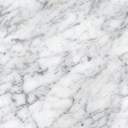 Operator Economic..........................(denumirea)CENTRALIZATOR DE PREŢURI Nu se acceptă oferte parțiale și nici oferte alternative.Semnătura ofertantului sau a reprezentantului ofertantului                    .....................................................Numele  şi prenumele semnatarului				        .....................................................Capacitate de semnătura					        .....................................................Detalii despre ofertant Numele ofertantului  						        .....................................................Ţara de reşedinţă					                    .....................................................Adresa								        .....................................................Adresa de corespondenţă (dacă este diferită)			        .....................................................Adresa de e-mail                                                                                    .....................................................Telefon / Fax							        .....................................................Data 						                                 .....................................................FORMULARUL nr. 3OFERTANTUL__________________   (denumirea/numele)PROPUNERE TEHNICĂServicii de coffee break şi servicii de servire masă de prânz în Galaţi în cadrul proiectului „Impactul metalelor grele și microplaticului din organismele acvatice asupra sănătății umane, 5206/2022”Semnătura ofertantului sau a reprezentantului ofertantului                    .....................................................Numele  şi prenumele semnatarului				        .....................................................Capacitate de semnătura					        .....................................................Detalii despre ofertant Numele ofertantului  						        .....................................................Ţara de reşedinţă					                    .....................................................Adresa								        .....................................................Adresa de corespondenţă (dacă este diferită)			        .....................................................Adresa de e-mail                                                                                    .....................................................Telefon / Fax							        .....................................................Data 							                    ....................................................FORMULARUL nr.4         declaratie privind SĂNATATEA ȘI SECURITATEA ÎN muncĂSubsemnatul, ........................... (nume și prenume), reprezentant împuternicit al ……………………….. (denumirea operatorului economic), declar pe propria răspundere că mă anagajez să prestez ............................. pe parcursul îndeplinirii contractului, în conformitate cu regulile obligatorii referitoare la condițiile de muncă și de protecție a muncii, care sunt în vigoare în România.De asemenea, declar pe propria răspundere că la elaborare ofertei am ținut cont de obligațiile referitoare la condițiile de muncă și de protecție a muncii, și am inclus costul pentru îndeplinirea acestor obligații.Totodată, declar că am luat la cunoştinţă de prevederile art 326 « Falsul în Declaraţii » din Codul Penal referitor la « Declararea necorespunzătoare a adevărului, făcută unui organ sau instituţii de stat ori unei alte unităţi în vederea producerii unei consecinţe juridice, pentru sine sau pentru altul, atunci când, potrivit legii ori împrejurărilor, declaraţia făcuta serveşte pentru producerea acelei consecinţe, se pedepseşte cu închisoare de la 3 luni la 2 ani sau cu amenda »Semnătura ofertantului sau a reprezentantului ofertantului                     .....................................................Numele  şi prenumele semnatarului				        .....................................................Capacitate de semnătura					        .....................................................Detalii despre ofertant Numele ofertantului  						        .....................................................Ţara de reşedinţă					                    .....................................................Adresa								        .....................................................Adresa de corespondenţă (dacă este diferită)			        .....................................................Adresa de e-mail                                                                                    .....................................................Telefon / Fax							        .....................................................Data 							                     .....................................................FORMULARUL nr.5Operator Economic..........................(denumirea)DECLARAȚIE privind conflictul de interesepentru ofertanţi/ ofertanţi asociaţi/ subcontractanţi/terţi susţinătoriSubsemnatul,_______________________________ (nume și prenume), domiciliat (a) in ..............                                            ………………………………….... (adresa de domiciliu), identificat (a) cu act de identitate (CI/pasaport), seria .................., nr. ................, eliberat de .............., la data de .................., CNP .........................., reprezentant legal autorizat al______________________________________________(denumirea/numele şi sediul/adresa ofertantului), în calitate de ofertant/ ofertant asociat/ subcontractant /terţ susţinător( după caz), la procedura de atribuire a contractului de achiziţie publică având ca obiect ………………………………………………………………………………………………………………….. la data de .................. (zi/lună/an), organizată de …………………………, declar pe proprie răspundere, sub sancţiunea excluderii din procedură şi sub sancţiunile aplicate faptei de fals în acte publice, că în calitate de participant la acestă procedură nu ne aflăm într-o situație de conflict de interese în sensul art. 59 și art.60 din Legea nr. 98/2016 privind achizițiile publice, cu modificările și completările ulterioare.-	situația în care ofertantul individual/ofertantul asociat/candidatul/subcontractantul propus/terțul susținător are drept membri în cadrul consiliului de administrație/organului de conducere sau de supervizare și/sau are acționari ori asociați semnificativi persoane care sunt soț/soție, rudă sau afin până la gradul al doilea inclusiv ori care se află în relații comerciale cu persoane cu funcții de decizie în cadrul Autorității/entității contractante sau al furnizorului de servicii de achiziție implicat în procedura de atribuire;-	situația în care ofertantul/candidatul a nominalizat printre principalele persoane desemnate pentru executarea contractului persoane care sunt soț/soție, rudă sau afin până la gradul al doilea inclusiv ori care se află în relații comerciale cu persoane cu funcții de decizie în cadrul Autorității/entității contractante sau al furnizorului de servicii de achiziție implicat în procedura de atribuire.Subsemnatul declar că informaţiile furnizate sunt complete şi corecte în fiecare detaliu şi înţeleg că autoritatea contractantă are dreptul de a solicita, în scopul verificării şi confirmării declaraţiilor, orice documente doveditoare de care dispunem. Inteleg că în cazul în care aceasta declarație nu este conformă cu realitatea sunt pasibil de încălcarea prevederilor legislației penale privind falsul în declarații.Anexat este lista acţionarilor/asociaţilor /membrilor consiliului de administraţie/organ de conducere sau de supervizare / persoane împuternicite din cadrul Universitatii “Dunarea de Jos” din Galati.  Semnătura ofertantului sau a reprezentantului ofertantului                      ........................................Numele  şi prenumele semnatarului		                                           ..........................................Capacitate de semnătura                		                                           ..........................................Detalii despre ofertant(adresa de e-mail) Numele ofertantului  						                  ...........................................Ţara de reşedinţă		                       	                                         .............................................Adresa								                 .............................................Adresa de corespondenţă (dacă este diferită)                                       .............................................Telefon / Fax							                  ...........................................Data 	Lista acţionari/asociaţi /membri în consiliul de administraţie/organ de conducere sau de supervizare / persoane împuternicite din cadrul Universitatii “Dunarea de Jos” din Galati denumirea/numele ofertantului.Semnătura ofertantului sau a reprezentantului ofertantului                   ……....................................Numele  şi prenumele semnatarului		                                           ..........................................Capacitate de semnătura                		                                           ..........................................Detalii despre ofertant(adresa de e-mail) Numele ofertantului  					                                ...........................................Ţara de reşedinţă		                       	                                           ...........................................Adresa							                                ..........................................Adresa de corespondenţă (dacă este diferită)                                          ……....................................Telefon / Fax					                                           ...........................................Data 							                                ..........................................Nr crt.Denumirea serviciuluiUMCantitatea solicitatăU.MPreț unitar RON fără TVAPreț total RONfără TVAPreț total RONcu TVA013456=4*5%7=6+5%1Servicii de coffee break300 pers. x 1 zipers300se completează de către ofertantse completează de către ofertantse completează de către ofertant2Servicii de servire masa de prânz300 pers. x 1 zi pers300se completează de către ofertantse completează de către ofertantse completează de către ofertantNR.CRT.Cerinţe autoritate contractantăPROPUNERE TEHNICĂ OFERTANT1.1. SERVICII DE COFFEE BREAKNumăr coffee break/zi (pe durata zilei de 19 septembrie x 1 zi = total 1 zi): 1 (una) coffee break/zi şi persoană.Număr participanți: 300 persoane/zi din care:150 persoane în intervalul orar 17:00 – 19:00150 persoane în intervalul orar 19:00 – 21:00Locație servire coffe break: restaurant clasificat la 3 stele, din cadrul unui complex hotelier clasificat la 3 stele, aflat la o distanta de maxim 2 km de sediul Universității Dunărea de Jos din Galați (str. Domneasca nr. 47).Logistică asigurată:- mese de cocktail, pentru servire mesei;- platouri inox/sticlă/porțelan și clești inox;- farfurii din porțelan pentru desert și fructe;- pahare din sticlă;- cești cafea și căni ceai din porțelan;- dispensere din inox pentru băuturi calde (cafea și ceai);- șervețele și alte consumabile.Structura meniu pauză cafea/persoană:- cafea espresso, 100 ml;- ceai, 200 ml (3 sortimente);- zahăr alb/brun, îndulcitor, lapte condensat, lămâie feliată, miere de albine – nelimitat;- apă minerală carbogazoasă/plată, 0,5 l;- băuturi răcoritoare carbogazoase și necarbogazoase, 0,5 l;- biscuiţi şi produse de patiserie dulci/sărate, min. 100 g;- fructe, 150 g.se completează de către ofertant22. SERVICII DE SERVIRE MASĂ Număr mese/zi: (pe durata zilei de 19 septembrie x 1 zi = total 1 zi): 1 (una) masă/zi şi persoanăProgram masă: în intervalul orar 17:00 – 21:00Număr participanți: 300 persoane/zi din care:150 persoane în intervalul orar 17:00 - 19:00150 persoane în intervalul orar 19:00 – 21:00Locația servire: restaurant clasificat la 3 stele, din cadrul unui complex hotelier clasificat la 3 stele, aflat la o distanta de maxim 2 km de sediul Universității Dunărea de Jos din Galați (str. Domneasca nr. 47).Logistica asigurată:- amenajare cu mese şi feţe de masa;- mese şi scaune;- platouri inox / sticlă/ porţelan şi cleşti inox;- chafing dish-uri pentru expunerea și menținerea preparatelor calde;- farfurii gustare, fel de bază şi desert din porţelan;- tacâmuri din inox;- pahare din sticlă;- personal calificat.Structura meniu masă:VARIANTA IPREPARATE CALDE Vrabioară de vită la cuptor cu sos de curry și ghimbir – 200 gPiept de pui la cuptor cu sos de ciuperci – 250 gFile de somon la cuptor sos de pătrunjel proaspăt – 250 gGARNITURILegume la grătar cu aceto balsamico – 200 gCartofi la cuptor gratinati cu gruyere – 200 gRisotto primavera – 350 gSelecție de chifle din faină albă și integrală cu semințeDESERTPana cotta cu sos caramel – 200 gSelecție de miniprăjituri (mini amandine, mini savarine, mini tarte, mini eclere)Segmente de fructe proaspete cu aromă de CognacVARIANTA IIPREPARTE CALDEPiept de pui cu sos marinara – 250 gFile de porc gratinat cu morcovi și ciuperci proaspete – 200 gFile de salău la cuptor în stil mediteranean – 250 gGARNITURIRisotto cu ciuperci champignon – 200 g Legume la cuptor cu usturoi și ierburi – 200 g Cartofi la cuptor cu rozmarin și aromă de usturoi – 200 g Selecție de chifle din faină albă și integrală cu semințeDESERTCheesecake cu sos de fructe de padure – 200 g Tartă cu mere și sos de vanilie – 200 g Selecție de fructe proaspeteVARIANTA IIIPREPARTE CALDEMini Frigarui din piept de curcan în stil sichuan – 250 gMuschi de vită la grătar cu sos de piper verde – 180 gFile de doradă cu sos mediteranean – 250 gGARNITURICartofi frantuzești – 250 gRisotto cu fulgi de migdale și roșii confiate – 200 gLegume la gratar cu reducție de aceto balsamic – 200 gDESERTTartă tartin cu sos de vanilie – 200 gTiramisu cu fructe de padure – 200 gSelecție de miniprăjituri (mini amandine, mini savarine, mini tarte, mini eclere)Segmente de fructe proaspete cu aromă de Cointreau și Mentă- Apă minerală carbogazoasă / plată – 0,5 lse completează de către ofertant3Ofertantul trebuie să deţină autorizaţie sanitară veterinară şi pentru siguranţa alimentelor şi pentru codurile CAEN 5621 sau 5610 (sau documente echivalente) valabilă la data limită de depunere a ofertei (se va prezenta copia conform cu originalul).se completează de către ofertant4Ofertantul va face dovada respectării măsurilor de igienă şi siguranţă a alimentelor, respectiv a aplicării procedurilor permanente bazate pe principiile HACCP, cf. HG 924/ 2005 (se va prezenta copia conform cu originalul a certificatului, valabil la data limită de depunere a ofertei, care atestă implementarea Sistemului de Management al Siguranţei Alimentului).se completează de către ofertant5TERMEN DE PRESTARE – în datele stabilite de către achizitor, conform precizărilor din prezentul caiet de sarcini și din calendarul atașat. Orele de servire a mesei vor fi stabilite de comun acord cu operatorul economic care va fi declarat caștigător.se completează de către ofertant6MODALITATEA DE PLATĂAchizitorul va face plata serviciilor realizate de către contractant după recepţionarea facturii pentru pachetul de servicii şi a documentelor justificative pentru serviciile efectiv prestate și confirmate. Menţionăm că documentele justificative aferente unei facturi se vor depune la sediul Achizitorului în format hârtie.Prestarea serviciilor se consideră finalizată, după semnarea procesului verbal de ambele părți, fără obiecțiuni, și prezentarea documentelor justificative de contractant, achizitorului. Plata se face în maxim 30 de zile de la data finalizării pachetului de servicii.Documentele justificative care trebuie să însoţească factura:liste de prezență;proces verbal de prestare a serviciilor;alte documente relevante.se completează de către ofertant7CONDIȚII IMPUSE PENTRU SECURITATEA ȘI SĂNĂTATEA ÎN MUNCĂ ȘI PROTECȚIA MUNCII Prestatorul trebuie să respecte cerinţele legale de securitate şi sănătate în muncă respectiv de protecţie a mediului prevăzute de legislaţia în vigoare aplicabilă, fiind direct responsabil de consecinţele nerespectării acestei legislaţii.se va completea Formularul DECLARATIE PRIVIND SĂNATATEA ȘI SECURITATEA ÎN MUNCĂ8VALABILITATEA OFERTEIOferta va fi valabilă pe o perioadă de minim 30 de zile de la data limită pentru depunerea ofertelor comunicată de Autoritatea contractantă în Invitația de participare.se completează de către ofertantNr. Crt.Numele şi PrenumeleFuncţia în cadrul ofertantuluiProf. univ. dr. ing. Puiu - Lucian GEORGESCURectorProf. univ. dr. Nicoleta BĂRBUȚĂ - MIȘUPRORECTOR responsabil cu managementul financiar și strategiile administrativeProf. dr. ing. Elena MEREUȚĂPRORECTOR responsabil cu activitatea didactică și asigurarea calitățiiConf. univ. dr. Ana ȘTEFĂNESCU PRORECTOR responsabil cu managementul resurselor umane și juridicProf. univ. dr. ec. dr. ing. habil. Silvius STANCIUPRORECTOR responsabil cu activitatea de cercetare, dezvoltare, inovare și parteneriatul cu mediul economico-socialConf. dr. ing. Ciprian VLADPRORECTOR responsabil cu strategiile universitare și parteneriatul cu studențiiAsist. univ. dr. Alexandru NECHIFORPRORECTOR responsabil cu strategiile și relațiile instituționaleProf. dr. ing. Eugen-Victor-Cristian RUSUDirector C.S.U.D.Ing. Romeu HORGHIDANDirector Direcția Generală AdministrativăEc. Neculai SAVADirector Interimar Directia EconomicaEc. Mariana BĂLBĂRĂUȘef Serviciu interimar Serviciul FinanciarEc. Marian DĂNĂILĂDirector Interimar Direcția Achiziții Publice  și Monitorizare ContracteCristian-Laurentiu DAVIDDirector interimar Direcția Juridică și Resurse UmaneOana CHICOȘConsilier juridicElena-Marinela OPREAConsilier juridicAndreea ALEXAConsilier juridicCostică COȘTOIConsilier juridicAdrian DUMITRAȘCUConsilier juridicAurelia-Daniela MODIGAȘef Serviciu Interimar Serviciul ContabilitateMargareta DĂNĂILĂAdministrator financiarLaura Luminița BUCURAdministrator financiarMagdalena ManoilescuAdministrator patrimoniuGeorgiana CodițăAdministrator patrimoniuMadalina MihaiAdministrator financiarBogdan NistorAdministrator patrimoniuSilvia Ioana ResmerițăConsilier Orientare în Carieră în cadrul CCOCAlbiș C. Stela IonelaSociolog